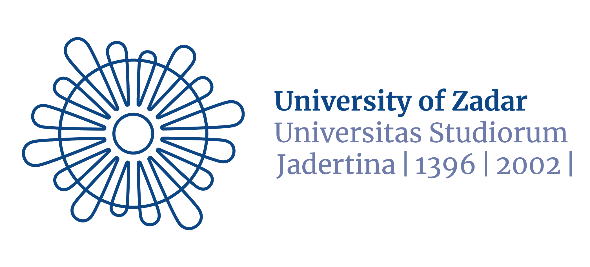 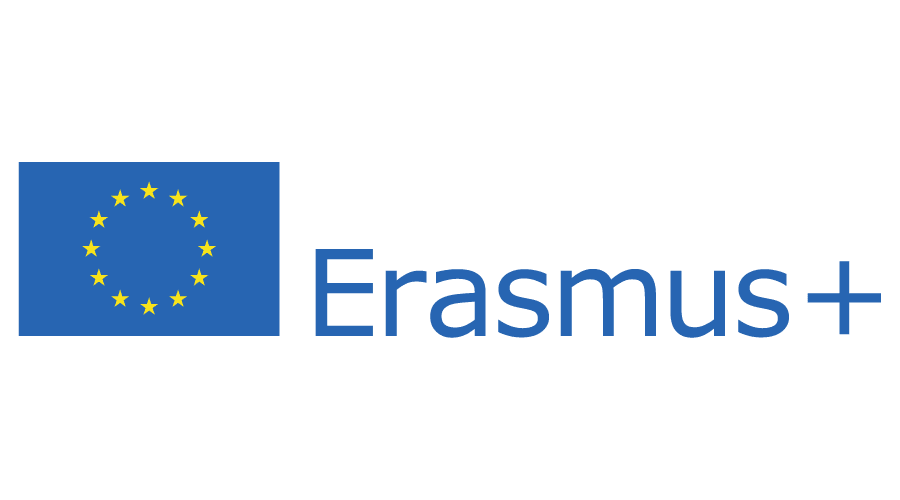 APPLICATION FORM FOR ERASMUS+ KA107 INCOMING STUDENTSERASMUS+ PROJECT 2020-1-HR01-KA107-077450NOTE: This application should be printed, filled, signed by student and endorsed by the sending (home) institution!PERSONAL INFORMATION Name and surname: ___________________________________________________________	Date of birth: (dd/mm/yyyy)   ___________________________          Place of birth __________________________Citizenship: _______________________________	Sex:      M 	 F    E-mail: ___________________________________Home address: ______________________________________________________________Mailing address (if different): _____________________________________________________INFORMATION ABOUT THE STUDIES AT HOME INSTITUTIONName of the home institution: ___________________________________________________Name of the study programme at home institution: __________________________________Current level of study: 	Bachelor				Master	PhDINFORMATION ABOUT THE INTENDED STUDIES AT UNIVERSITY OF ZADARAcademic year 20____ / 20____Name of the home department: __________________________________________________All exchange students must choose one main Department where more than 50% ECTS will be achieved.Duration of mobility: 	Academic year	Winter semester	Spring/Summer semester	If different, please specify: from __________ till ___________FOREIGN LANGUAGE KNOWLEDGE Please read the language requirements on our web page: http://www.unizd.hr/eng/international-relations/student-mobility/language-requirements PREVIOUS PARTICIPATION IN ERASMUS+ PROGRAMMEHave you already participated in the Erasmus+ programme? 	YES                               NOIf yes, please provide mobility dates and the name of host institution:___________________________DOUBLE FINANCING DISCLAIMERBy submitting this application, under criminal and material responsibility, I declare that no other scholarship originating from the European Union was awarded to me for the purpose of mobility I am applying for.CONSENT TO DISCLOSURE OF PERSONAL INFORMATIONBy submitting this application I confirm that I have read and understood all the provisions of the Call for Applications for the Erasmus+ project No.: 2020-1-HR01-KA107-077450 and that I will comply with its terms and conditions. Also, by submitting this application I give my consent to the University of Zadar, acting as a coordinating institution, to publicly disclose my personal information and my mobility activity data before, during and after the mobility period.I hereby declare that all the information provided in the application is to my best knowledge, correct and complete. Date and place: 						Student’s Signature: ____________________ 				            _______________________SENDING (HOME) INSTITUTION ENDORSEMENT:To be filled by the responsible person at the sending institution:Name of the institution: _______________________________________________________Name and surname of the responsible person:_______________________________________E-mail: _____________________________________________________________________Phone: _____________________________________________________________________Herby I confirm that the student_______________________________________ (name and surname of the student) is enrolled in the _______________ year (year and level of study eg. 2 MA) of the study programme: ______________________________________________________ (name of the study programme) at the ___________________________________________________ (name of the institution/university) and therefore I endorse his/her application for Erasmus+ mobility at the University of Zadar.It is also confirmed that the above mentioned student’s English language skill is equivalent to B2 level of on the CEFR** scale.Date and place: 				Responsible person’s signature and stamp:________________________		______________________________________Please note that fluent language skills are vital for successful studies at the University of Zadar. If the language requirements are not met, the University of Zadar will not accept the student and reserves the right to do so even after arrival! ** CEFR - Common European Framework of Reference for Languages URL: http://europass.cedefop.europa.eu/en/resources/european-language-levels-cefr   DOCUMENTS TO BE ATTACHED TO THE APPLICATION FORM:NOTE: This application should be printed, filled, signed by student and endorsed by the sending (home) institution!Transcript of Records (for bachelor level: transcript of all bachelor courses taken so far; for master level: copy of bachelor diploma and transcript of both bachelor and master courses taken so far) with explanation of the grading system;  Proof of citizenship (copy of passport or ID card);Motivation letter;CV in the Europass Form. These documents have to be sent in English as PDF files to erasmus@unizd.hr.Mother tongue:Mother tongue:Mother tongue:Mother tongue:Mother tongue:ExcellentVery goodGoodSufficientEnglishCroatianOther languages: